Проект «Колонна памяти»Разработчик проекта 
директор СОШ № 5 г. Лабинска, учитель русского языка и литературы Казимирова Л.К.

Испытатели проекта: - администрация СОШ № 5 г. Лабинска;- учащиеся  СОШ № 5 г. Лабинска;
- классные руководители;- учителя;- родители учащихся.Цели проекта:развитие у молодежи гражданственности, патриотизма как важнейших духовно-нравственных и социальных ценностей;гражданско-патриотическое воспитание граждан, являющихся активными участниками происходящих событий, а не пассивными их наблюдателями; организация активного взаимодействия учащихся с непосредственными очевидцами и участниками событий времен Великой Отечественной войны – ветеранами ВОВ, тружениками тыла, являющимися родными и близкими семей учащихся и педагогов, ныне живущих и уже ушедших.Задачи проекта:проведение научно обоснованной управленческой и организаторской деятельности по созданию условий для эффективного патриотического воспитания молодежи;утверждение в сознании и чувствах молодежи патриотических ценностей, взглядов и убеждений, уважения к культурному и историческому прошлому России через историю рода, семьи;создание новой эффективной системы патриотического воспитания, обеспечивающей оптимальные условия развития у молодежи верности к Отечеству, готовности к достойному служению обществу и государству, честному выполнению долга и служебных обязанностей;привлечение молодежи к участию в мероприятиях, посвященных празднованию Дня Победы  в Великой Отечественной войне.Ожидаемые результаты:проявление любви и уважения к историческому прошлому своей Родины, своей семьи;воспитание гражданственной позиции подрастающего поколения;оформление портретной галереи «Герой моей семьи»;торжественное прохождение Колонны памяти  на митинге  9 Мая;введение новой школьной традиции ежегодной Колонны памяти.Объем и источники финансирования проекта - финансирование проекта осуществляется за счет средств бюджета образовательного учреждения, спонсорской помощи.
Сроки реализации проекта: январь – май 2012 года
Отчёт о реализации  проекта «Колонна памяти»В ходе реализации проекта «Колонна памяти» были выполнены следующие работы:организована совместная деятельность учащихся, родителей, педагогов по реализации основных мероприятий проекта;практически каждый учащийся 5-11-х классов школы обратился к семейным архивам. Детьми проведена большая поисковая работа по восстановлению истории родных и близких – участников Великой Отечественной войны и  тружеников тыла;прохождение Колонны Памяти 9 Мая 2012г. на митинге, посвящённом Дню Победы, вызвало неподдельный интерес всех жителей города Лабинска, заставило  задуматься об историческом прошлом своей семьи;все учащиеся-участники митинга продемонстрировали свою любовь и уважение к истории своих семей. Ни одна фотография не была испорчена, ни одна рамка не повреждена, не разбито стекло в рамке;введена  новая  школьная  традиция ежегодной Колонны Памяти на митингах 9 Мая;проект получил высокую оценку ветеранов Великой Отечественной войны и тружеников тыла, простых горожан, администраций города Лабинска и  Лабинского района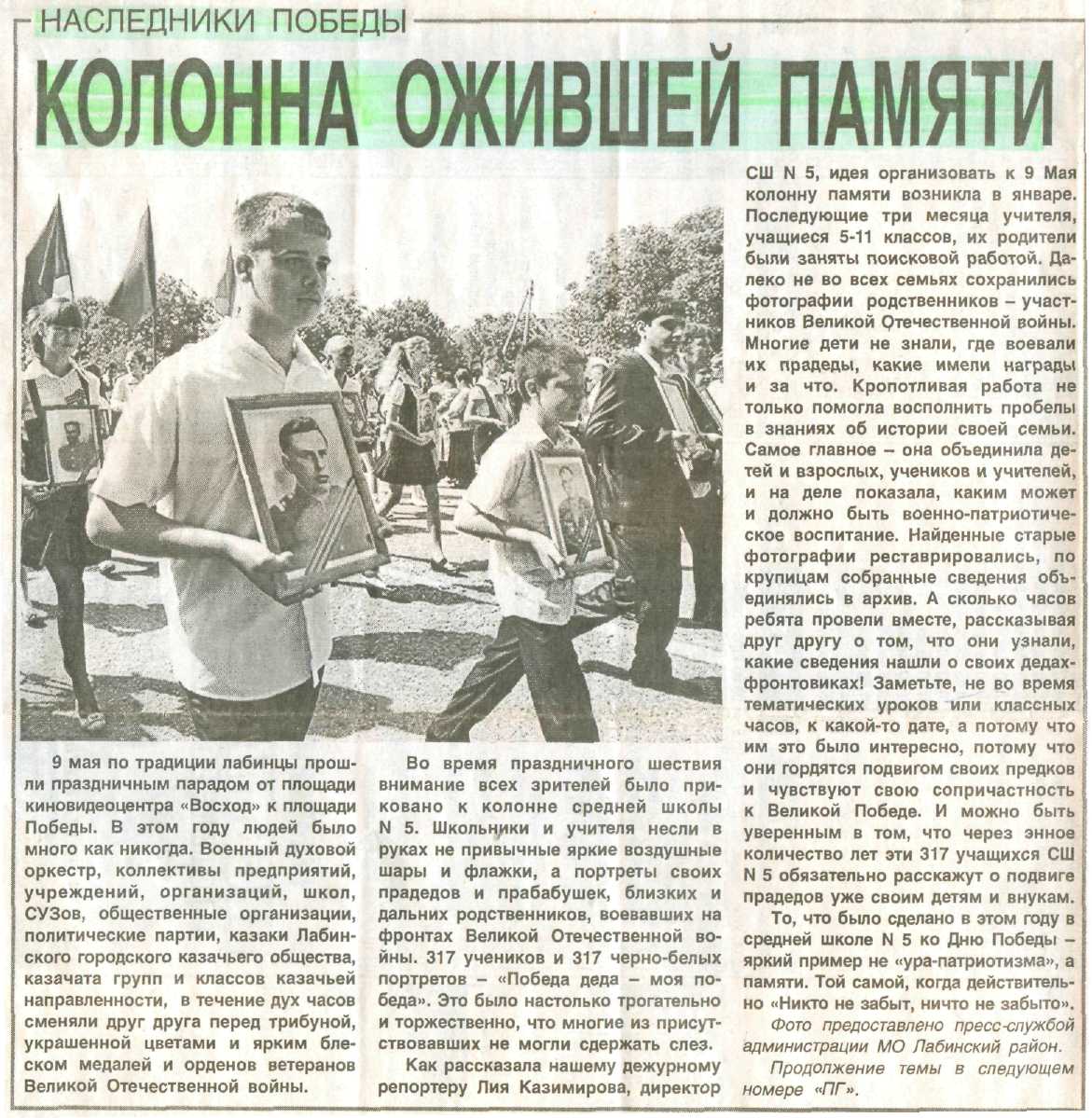 Публикация в «Провинциальной газете» от  11 мая 2012г., № 75 (14228)№ п/пСодержание деятельностиСрокОтветственный1.Определение цели и задач проектаянварьАдминистрация ОУ2.Проведение классных часов и родительских собраний с разъяснением целей и задач проектаянварьАдминистрация ОУ, классные руководители3.Организация и проведение месячника по военно-патриотическому воспитанию учащихся (по отдельному плану), в рамках которого – организация встреч с ветеранами Великой Отечественной войны и тружениками тыла, прадедушками и прабабушками, родственниками  учащихся;поисковая работа по сбору фотографий  ветеранов Великой Отечественной войны и тружеников  тыла;акция «Семейная реликвия». февральАдминистрация ОУ, классные руководители, учащиеся, родители4.Выступления учащихся (по параллелям классов) с представлением поискового материала – фотографий «Герой моей семьи»март-апрельУч-ся 5-11 классов, классные руководители5.Организация участия  в акции «Георгиевская ленточка». Оформление  собранных фотографий георгиевскими ленточками. апрельАдминистрация ОУ, классные руководители, учащиеся, родители6.Репетиции прохождения Колонны памяти с фотографиями по параллелям классов.апрельАдминистрация ОУ, классные руководители, учащиеся7.Участие в митинге 9 Мая (прохождение Колонны памяти по ул. Константинова до площади Победы)9 МаяАдминистрация ОУ, классные руководители, учащиеся 5-11 классов8.Организация Вахты Памяти у Братских кладбищ.9 МаяАдминистрация ОУ, классные руководители, учащиеся 5-6 классов9.Освещение всех мероприятий проекта в СМИВ течение всего периодаПресс-центр ШУС10.Итог проекта: введение новой школьной традиции ежегодной Колонны памяти.В течение последующего периодаАдминистрация ОУ, классные руководители, учащиеся